Πληροφορίες: ΚΟΙΝ:	Πίνακας Αποδεκτών:Συνημμένα: 11 (Φ) 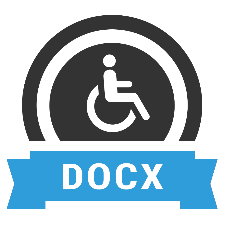 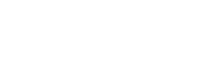 